Smlouva o zájezdovém představeníSmlouva je uzavřena ve smyslu § 1746 odst. 2 zák. č. 89/2012 Sb., občanského zákoníku, ve znění
pozdějších předpisůDivadla Kladno s.r.o.IČ 27577708. DIČ CZ27577708se sídlem Divadelní 1702, Kladno 272 01zastoupeno Janem Krátkou, jednatelem společnostiBankovní spojení: Kontaktní osoba: dále jen „DK“aMělnické kulturní centrum, z.ú.IČ 24210137 DIČ CZ24210137se sídlem U Sadů 323, Mělník 276 01Zastoupeno Ing. Radkou Kareisovou, ředitelkouBankovní spojení: Kontaktní osoba: Marie Krutišová, tel.: 702 234 098, krutisova@mekuc.czV. Jakubec, tel.: 721138 175 - technikadále jen „pořadatel“společně dále jen také „smluvní strany“uzavřely následující smlouvu:Předmět smlouvyDK se touto smlouvou zavazuje za podmínek stanovených v této smlouvě zajistit živé provozování níže uvedeného divadelního představení:Název představení: Sen noci svatojánskéAutor: William ShakespeareRežie: Martin VokounMísto konání: Tykalovy sady u Masarykova kulturního domu, U Sadů 323, Mělník (dále jen „prostor pro představení“)Datum a čas hraní: 23. 8. 2022 od 20:00dále jen „divadelní představení“OdměnaPořadatel se zavazuje zaplatit DK za živé provozování divadelního představení smluvní odměnu ve výši40 OOO Kč + 21 % DPH
(odměna zahrnuje 1 představení)Odměna je splatná do 14 dnů po odehrání inscenace bezhotovostním převodem na účet DK na základě faktury vystavené DK.Pořadatel se zavazuje zaplatit DK náklady na přepravu divadelního souboru, techniky a přepravu dekorací, jejíž výše bude určena podle skutečné fakturace externích a dalších dopravců. Náklady na dopravu nepřesáhnou 19.000 Kč.Pořadatel se zavazuje písemně ohlásit živé provozování divadelního představení agenturám zastupujícím autory divadelního představení a zaplatit na jejich účty dohodnutou odměnu 6 % Dilia z částky za představení viz. bod. II Odměna.Práva a povinnosti PořadatelePořadatel se zavazuje zajistit:volné přístupové cesty k místu konání představení a vyklizený prostor, čas příjezdu techniky: ve 14:00 v den představení, 17:00 - prostorová zkouška,úklid prostoru pro představení po postavení scény,nezbytné hygienické zařízení (v zimním období teplota v šatnách a na jevišti min. 20 °C),alespoň jednu místnost s tekoucí vodou a el. příkonem 220 V,přítomnost místní produkce od příjezdu techniky,technické podmínky dle technického listu inscenace, který je přílohou této smlouvy,na vlastní náklady pořadatelskou, technickou a požární službu,co nejúčinněji propagovat zakoupené divadelní představení,povolení k vjezdu k místu konání divadelního představení a vhodné parkovací prostory pro vozidla DK,Pořadatel má právo na poskytnutí veškerého dostupného propagačního materiálu, který se vztahuje k divadelnímu představení.Práva a povinnosti DKDK se zavazuje zajistit provozování divadelního představení v dohodnutém termínu s plnou uměleckou odpovědností.DK se zavazuje, že její vlastní technická a elektrická zařízení používaná při divadelním představení splňují podmínky ČSN 331600.DK je oprávněno odstoupit od této smlouvy, pokud Pořadatel nesplní některou z povinností uvedenou v čl. III., odst. 1. této smlouvy.DK zajistí 2 vlastní improvizované šatny (stany).Odstoupí-li DK od této smlouvy deset dnů před datem konání akce, nebo jí vypoví nebo nesplní-li závazek provést představení dle čl. I, vzniká pořadateli nárok na smluvní pokutu ve výši 100 % z celkové částky stanovené v čl. II této Smlouvy.Neuskutečnění představeníOdřekne-li Pořadatel živé provozování divadelního představení bez závažných dokladovaných důvodů v době od účinnosti této smlouvy do 1 měsíce před termínem konání divadelního představení, je povinen zaplatit DK 20 % z odměny. Odřekne-li Pořadatel živé provozování divadelního představení v rozmezí jednoho měsíce až jednoho týdne před termínem konání divadelního představení, je povinen zaplatit DK 50 % z odměny. Odřekne-li Pořadatel živé provozování divadelního představení v době kratší než jeden týden před termínem konání divadelního představení, je povinen zaplatit DK 100 % odměny.Smluvní strany se dohodly, že malá účast diváků není důvodem k odřeknutí představení.Bude-li provozování divadelního představení znemožněno v důsledku vyšší moci, kterou smluvní strany rozumí objektivní neodvratitelnou událost, která nemohla být v době vzniku závazku předvídatelná, zavazují se smluvní strany přednostně jednat o náhradním termínu divadelního představení. Smluvní strany rozumí vyšší mocí pro účely této smlouvy zejména přírodní katastrofu, požár, dopravní nehodu, úmrtí, úraz Či nemoc umělce, úmrtí osoby blízké umělci. V případě nepříznivého počasí se divadelní představení přesouvá do vnitřních prostor Masarykova kulturního domu.Pokud bude z objektivních příčin nemožné odehrát více jak 30 minut představení, je pořadatel povinen DK uhradit vzniklé náklady.Závěrečná ustanoveníSmluvní strany se zavazují, že veškeré případné spory budou přednostně řešit dohodou, a to s ohledem na jejich společný zájem a účel této smlouvy.Smluvní strany se dohodly, že jakékoliv změny této smlouvy lze činit pouze písemnou formou.Tato smlouva je sepsána ve dvou vyhotoveních, z nichž po jednom vyhotovení obdrží každáPořadatel prohlašuje, že bere na vědomí tu skutečnost, že DK je ve smyslu Nařízení Evropského parlamentu a Rady (EU) 2016/679 ze dne 27. dubna 2016 o ochraně fyzických osob v souvislosti se zpracování osobních údajů a o zrušení směrnice 95/46/ES (obecné nařízení o ochraně osobních údajů) a ve smyslu zákona č. 110/2019 SB., o zpracování osobních údajů, správcem osobních údajů a že zpracovává a shromažďuje případné osobní údaje fyzických osob jednající za pořadatele pouze za účelem realizace této smlouvy. Pořadatel prohlašuje, že šije vědom všech svých zákonných práv v souvislosti s poskytnutím osobních údajů k účelu danému touto smlouvou.Smlouva nabývá platnosti dnem jejího podpisu oběma smluvními stranami a účinnosti dnem zveřejnění v registru smluv dle zákona č. 340/2 015 Sb. o zvláštních podmínkách účinnosti některých smluv, uveřejňování těchto smluv a o registru smluv (zákona o registru smluv) ve znění pozdějších předpisů.„Smluvní strany berou na vědomí, že tato smlouva i následné dodatky k ní mohou podléhat informační povinnosti dle zákona č. 106/1999 Sb., o svobodném přístupu k informacím ve znění pozdějších předpisů a dle zákona 340/2015 Sb., o zvláštních podmínkách účinnosti některých smluv, uveřejňování těchto smluv a o registru smluv (zákon o registru smluv) ve znění pozdějších předpisů.Mělnické kulturní centrum, z. ú.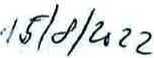 V Kladně dne 23. 8. 2022Divadla Kladno s.r.o. 